ENROLLMENT FAQ’S for New Students               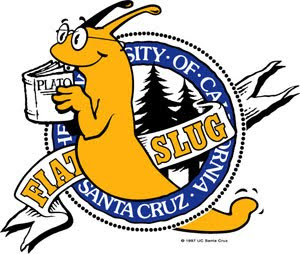 Q: Will I be able to enroll in classes during orientation? A: Students will enroll in classes after 2:30 p.m. on their scheduled orientation day. Advisers and Orientation Leaders will be available to assist at all enrollment sites during orientation.Q: I cannot attend Summer Orientation, when do I register for classes and what other support do I receive? A: Participation in orientation is expected. If you are unable to attend an on-campus orientation program you will receive online orientation information via email. All students receive the Successful Slug Sequence series before and after Summer Orientation. The Slug Sequence is intended to help you learn about campus resources and make your transition to university life smoother. The SLUG Sequence (online orientation support) is a series of web-based sessions which assist you in becoming more informed with your campus resources and orientation expectations. You will receive the series within the months of June, July and August. This Slug Sequence fee includes the Pre-Orientation/Part 1, Post Orientation/Part 2, and all related Fall Welcome Week Support. A $30 fee for this support applies if you do not make an on-campus orientation reservation. After June 4th, you will see the $30 fee on your student account, and it will be noted in your Orientation Reservation page on your MyUCSC portal. If you do not attend orientation, you will register for classes after all the on-campus orientations have passed.Q: Will I see my department and college advisers at orientation? A: Yes. You will learn about major requirements from department advisers. College advisers will provide an introduction to the college system and provide information you need now to begin a strong path towards graduation. Student Orientation Leaders are also available to assist you with course enrollment and to answer student-life questions.Q: I cannot put courses into my shopping cart. Why? A: New students will be able to add courses for Fall 2017 enrollment to their shopping cart after Monday, July 17th.Q: It looks like all of the classes I want are full. How will I enroll?A: Departments hold seats in many courses for incoming freshman and transfer students. These seats will become available to new students during orientation.For more answers to Frequently Asked Questions regarding enrollment at UCSC click here  